From: Tereza Trávníčková [
Sent: Monday, February 06, 2017 2:27 PM
To: 
Subject: FW: Message from KM_C554eDobrý den,Vaše objednávka byla přijata,,Předmětnou objednávku akceptujeme za podmínek stanovených v objednávce a v hodnotě ve výši 170 844,60  Kč bez DPH. Termín dodání do 10.2.2017“. Pěkný den přejiFakturantPerfect Distribution a.s.člen skupiny AGELU Spalovny 4582/17 • 796 01 Prostějovtelefon: +420 582 400 038 mobil: +420 607 033 456email: tereza.travnickova@pfd.agel.cz• web: perfectdistribution.agel.czFrom: Krejčí Lenka [
Sent: Thursday, February 02, 2017 10:50 AM
To: 'Tereza Trávníčková'; 'Jitka Pavlíková'
Subject: objednávkaDobrý den,v příloze Vám posíláme objednávku zboží  z  nasmlouvaného zdravotnického materiálu v rámci poptávky na 1.čtvrtletí 2017. Na základě zákona č. 340/2015 Sb., o registru smluv žádáme obratem o zaslání akceptace objednávky a uvedení předpokládané hodnoty bez DPH a termínu dodání. Tato objednávka ke své účinnost vyžaduje uveřejnění v registru smluv. Zaslání objednávky do registru smluv zajistí ZZS JmK, p.o. neprodleně po přijetí akceptace objednávky. Bez zaslané akceptace nebude objednávka účinná. Vzor akceptace: ,,Předmětnou objednávku akceptujeme za podmínek stanovených v objednávce a v hodnotě ve výši ……. Kč bez DPH. Termín dodání do ………“. Žádáme  o dodržení smlouvy  - měsíční splatnost faktury. Dodání faktury současně s materiálem. Informujte mne prosím v den dodání materiálu na ZZS JMK. Děkujeme S pozdravem vedoucí skladuZZS JmK,p.o.Kamenice 798/1d625 00 Brno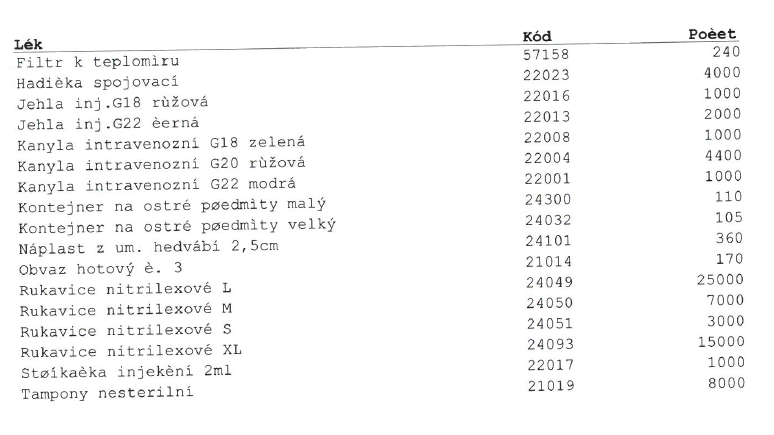 